►Avant de compléter voir les instructions au verso.◄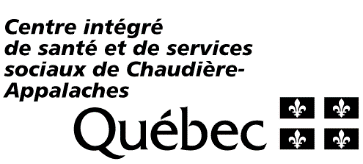 FORMULAIRE DE RÉCLAMATION DES FRAIS DE DÉPLACEMENTProgramme transport-hébergementTerritoire :	Alphonse-Desjardins		Thetford	Beauce		Etchemins	Montmagny-L’IsletNom de l’usager: 	Adresse : 	Prénom : 	Numéro d’assurance maladie : 		No dossier : 	DateAnnée / Mois / JourDestinationNom de l’installationet villeAccom-pagnateurAccom-pagnateurVéhicule personnel ou taxiVéhicule personnel ou taxiVéhicule personnel ou taxiVéhicule personnel ou taxiVéhicule personnel ou taxiAutres moyensde transportAutres moyensde transportRepasIndiquer le montant réellement déboursé.Les reçus sont obligatoiresRepasIndiquer le montant réellement déboursé.Les reçus sont obligatoiresRepasIndiquer le montant réellement déboursé.Les reçus sont obligatoiresRepasIndiquer le montant réellement déboursé.Les reçus sont obligatoiresHéberge-ment(joindre reçus)Station-nement(joindrereçus)TOTALdescolonnesA+B+C+D+ERéservéà la compta-bilitéDateAnnée / Mois / JourDestinationNom de l’installationet villeOuiNonKm aller-retourDéduction50 km1Km net(km – 50)(col5 – col6)Taux0.295 $/km ou 0.16 $/kmTOTALKm netXtauxPréciserle moyendetransportCoût(joindrereçus)DéjeunerDînerSouperTotal RepasHéberge-ment(joindre reçus)Station-nement(joindrereçus)TOTALdescolonnesA+B+C+D+ERéservéà la compta-bilitéColonne 5 5Colonne 6 6ABCDEFG$$$$$$$$$$$$$$$$$$$$$$$$$$$$$$$$$$$$$$$$$$$$$$$$1 Pour chaque déplacement, déduire  au kilométrage réel effectué sauf pour les traitements répétitifs (ex : hémodialyse), les traitements intensifs et la stimulation précoce.1 Pour chaque déplacement, déduire  au kilométrage réel effectué sauf pour les traitements répétitifs (ex : hémodialyse), les traitements intensifs et la stimulation précoce.1 Pour chaque déplacement, déduire  au kilométrage réel effectué sauf pour les traitements répétitifs (ex : hémodialyse), les traitements intensifs et la stimulation précoce.1 Pour chaque déplacement, déduire  au kilométrage réel effectué sauf pour les traitements répétitifs (ex : hémodialyse), les traitements intensifs et la stimulation précoce.1 Pour chaque déplacement, déduire  au kilométrage réel effectué sauf pour les traitements répétitifs (ex : hémodialyse), les traitements intensifs et la stimulation précoce.1 Pour chaque déplacement, déduire  au kilométrage réel effectué sauf pour les traitements répétitifs (ex : hémodialyse), les traitements intensifs et la stimulation précoce.1 Pour chaque déplacement, déduire  au kilométrage réel effectué sauf pour les traitements répétitifs (ex : hémodialyse), les traitements intensifs et la stimulation précoce.1 Pour chaque déplacement, déduire  au kilométrage réel effectué sauf pour les traitements répétitifs (ex : hémodialyse), les traitements intensifs et la stimulation précoce.1 Pour chaque déplacement, déduire  au kilométrage réel effectué sauf pour les traitements répétitifs (ex : hémodialyse), les traitements intensifs et la stimulation précoce.1 Pour chaque déplacement, déduire  au kilométrage réel effectué sauf pour les traitements répétitifs (ex : hémodialyse), les traitements intensifs et la stimulation précoce.1 Pour chaque déplacement, déduire  au kilométrage réel effectué sauf pour les traitements répétitifs (ex : hémodialyse), les traitements intensifs et la stimulation précoce.1 Pour chaque déplacement, déduire  au kilométrage réel effectué sauf pour les traitements répétitifs (ex : hémodialyse), les traitements intensifs et la stimulation précoce.1 Pour chaque déplacement, déduire  au kilométrage réel effectué sauf pour les traitements répétitifs (ex : hémodialyse), les traitements intensifs et la stimulation précoce.1 Pour chaque déplacement, déduire  au kilométrage réel effectué sauf pour les traitements répétitifs (ex : hémodialyse), les traitements intensifs et la stimulation précoce.1 Pour chaque déplacement, déduire  au kilométrage réel effectué sauf pour les traitements répétitifs (ex : hémodialyse), les traitements intensifs et la stimulation précoce.TOTALTOTAL$__________________________________________________________________________Signature de l’usager ou de son représentantDate (Année/Mois/Jour)Si coucher chez un parent ou ami :Nom : 		Adresse :		